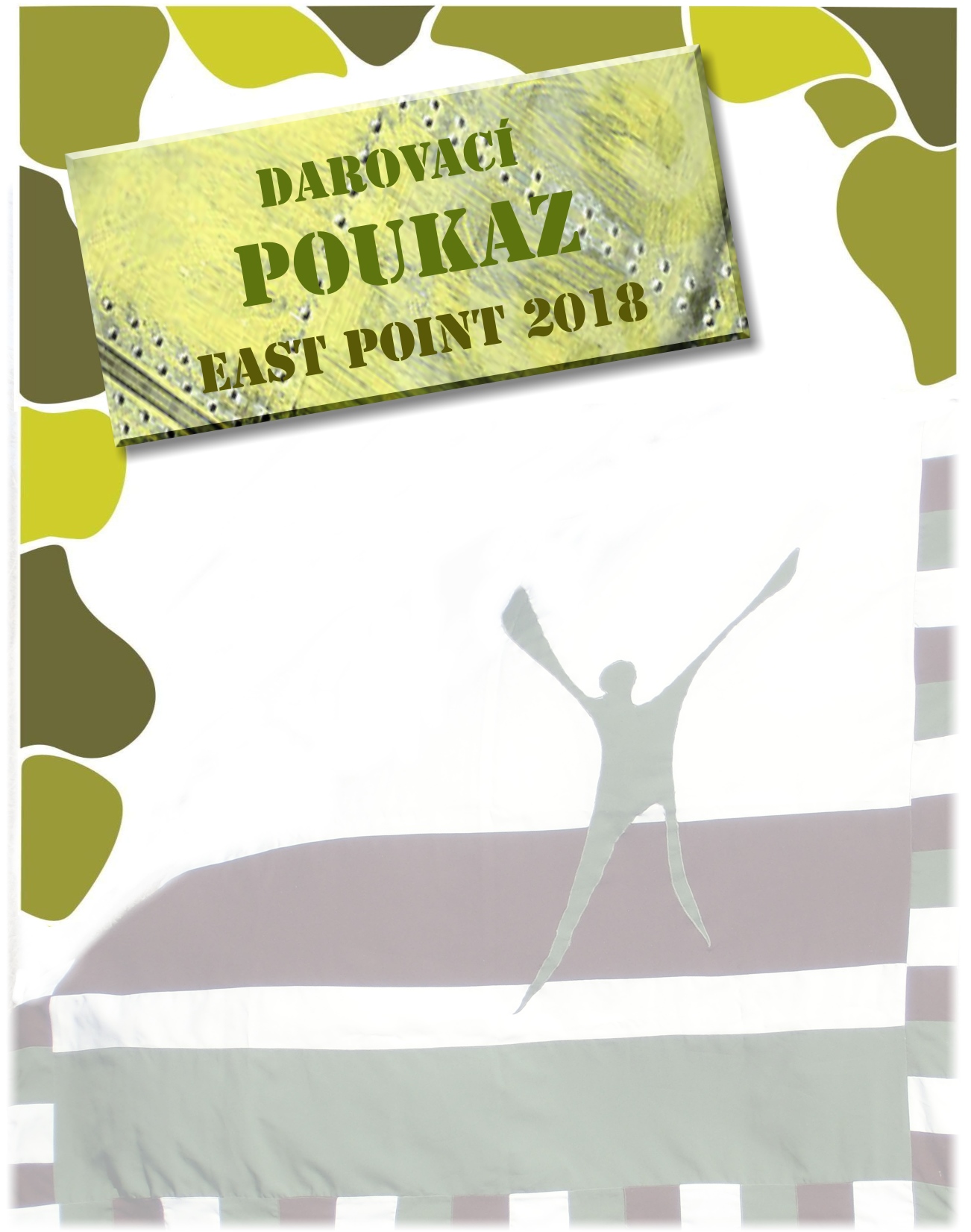 Martinkoviza vzorné správanierodičiaTento darovací poukaz oprávňuje obdarovaného k účasti vo vybranom turnuse vojenského detského letného tábora East Point 2018                                       organizátori tábora                         CK WIZ TRAVEL SLOVAKIA s.r.o.                                          CK HOMECARE s.r.o.